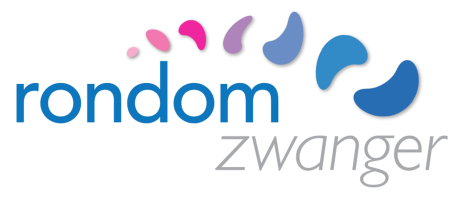 								Zorgpad obesitas BMI >40mevrouw:geboortedatum:case manager: 								        		          folders; www.rondomzwanger.nl/folders/Partus		klinischKraambed	thuis; op indicatie glucose controle babyweekProfessionalActieBeleidInformatie8verloskundigeintakegesprek□ counseling PNS/PND□ gewicht bepalen□ indien Ø > 33 cm RR meten met  brede band□ folder zwanger (RIVM)□ folder PNS/PND (RIVM)□ groeigids zwanger (JGZ)□ folder echoscopie□ folder zwanger (RIVM)□ folder PNS/PND (RIVM)□ groeigids zwanger (JGZ)□ folder echoscopie9 - 11echoscopiste SGtermijnecho   bloed prikken:□ zw. screening□ op indicatie: PNS/PNDverloskundige en gynaecoloog: zorgpad opstellenverloskundige en gynaecoloog: zorgpad opstellenverloskundige en gynaecoloog: zorgpad opstellenverloskundige en gynaecoloog: zorgpad opstellenverloskundige en gynaecoloog: zorgpad opstellen12op indicatie:echoscopiste SGverloskundigeop indicatie: nekplooi meting/ NIPTbelafspraak uitslagen13gynaecoloogcontrole□ zorgpad bespreken□ bespreken:    -voedingsadvies    -risico’s overgewicht□ kraamzorg□ obesitas en zwangerschap    (KNOV)□ kraamzorg□ obesitas en zwangerschap    (KNOV)16 - 18gyn / aa / klin vkcontrole□ OGTT□ counselen SEO□ op indicatie:    erkenning regelen□ zwangerschapscursus□ zwangerschapscursus19 - 20echoscopiste gyn / aa / klin vk20 wk echocontrole□ op indicatie GUO24gyn / aa / klin vkcontrole□ BV - flesvoeding□ groeigids BV (JGZ)□ groeigids BV (JGZ)27echoscopiste SGgyn / aa / klin vkecho groeicontrole   bloed prikken:□ Hb, OGTT□ op indicatie: RAL□ folder kindsbewegingen□ folder pijnstilling□ aanbod 32 weken controle     verloskundigen□ folder kindsbewegingen□ folder pijnstilling□ aanbod 32 weken controle     verloskundigen30echoscopiste SGgyn / aa / klin vkkraamzorggroei echocontrole, uitslagen □ op indicatie: anti-D□ voorlichtingsavond□ geboorteplan□ intake kraamzorg□ voorlichtingsavond□ geboorteplan□ intake kraamzorg33verloskundige 1e lijncontrole35echoscopiste SGgyn / aa / klin vkgroei echocontrole□ bevalplan bespreken□ voorlichting risico’s partus□ belinstructies□ screening bij pasgeboren (RIVM) □ screening bij pasgeboren (RIVM) 37gynaecoloogcontroleevt echo ligging□ gewicht bepalen39gyn / aa / klin vkcontrole40gyn / aa / klin vkcontrole□ serotiniteit bespreken□ folder serotiniteit□ folder serotiniteit41gyn / aa / klin vkcontrolevruchtwater/PI